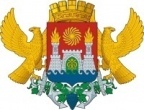 МИНИСТЕРСТВО ОБРАЗОВАНИЯ И НАУКИ РДАдминистрация городского округа "город Махачкала"Муниципальное бюджетное общеобразовательное учреждение «Средняя общеобразовательная школа № 45»367912, пос. Шамхал, гор. Махачкала,                                                 тел. 8(8722)98-80-13ул. Ленина, 38                                                              e-mail: ege200645@yandex.ru, srednaj45@mail.ruПРИКАЗ №по МБОУ «СОШ № 45»	от декабрь 2018 года«Об утверждении локальных актов, ответственных лиц по противодействию коррупции в МБОУ «СОШ № 45»В целях организации эффективной работы и обеспечения координации работ по предупреждению и профилактике коррупционных и иных правонарушений в МБОУ «СОШ № 45», устранения порождающих ее причин и условий, защиты законных интересов граждан от угроз, связанных с коррупцией в сфере образования и выполнения Федерального закона от 25 декабря 2008 г. N 273-ФЗ "О противодействии коррупции", Указа Президента Российской Федерации от 13.04.2010 «О Национальной стратегии противодействия коррупции», на основании решения общего собрания трудового коллектива МБОУ «СОШ № 45» ПРИКАЗЫВАЮ:Утвердить Положение о противодействии коррупции МБОУ «СОШ № 45» Утвердить Стандарты и процедуры, направленные на обеспечение добросовестной работы и поведения работников в СОШ № 45.Кахрумановой А.М. зам. директора по ВР., ответственной за профилактику коррупционных и иных правонарушений, организовать работу по соблюдению правовой этики и служебного поведения работников гимназии, Стандартов и процедур, направленных из обеспечение добросовестной работы и поведения работников гимназии.Утвердить рабочую группу по предупреждению коррупционных проявлений в МБОУ «СОШ № 45» в составе 3-х человек:Алиев Р.А. председатель профкома, председатель рабочей группы;Абдулаева Х.С.- заместитель директора по УВР, член рабочей группы;Абакарова П.И.- заместитель директора по УВР, член рабочей группы Утвердить план антикоррупционной деятельности СОШ № 45.Кахрумановой А.М. совместно с директором школы проводить анализ поступивших в образовательное учреждение заявлений и обращений граждан на предмет наличия в них информации о фактах коррупции в ОУ.Кахруманова А.М.. - наделенной функциями по предупреждению коррупционных правонарушений, довести до сведения работников школы персонально под роспись Порядок уведомления о склонении к совершению коррупционных нарушений.Зам.дир.по ИОП-Абдулазизовой П.М. ответственному за работу школьного сайта, обеспечивать информирование граждан об их правах на получение бесплатного образования и об изменениях в действующем законодательстве в сфере образования путем размещения информации на школьном сайте и на информационных стендах.	Кахрумановой А.М. ответственной за профилактику коррупционных и иных правонарушений, ежегодно общешкольном родительском собрании давать информацию по итогам проводимой работы по предупреждению коррупционных правонарушений.Абдулазизовой П.М. зам. директора по ИОП, ответственному за обновление сайта, разместить Положение о противодействии коррупции, Кодекс этики и служебного поведения работников гимназии, Стандарты и процедуры, направленные на обеспечение добросовестной работы и поведения работников, Порядок уведомления работодателя о ставших известными работнику школы в связи с исполнением своих должностных обязанностей, случаях коррупционных и иных правонарушений для проведения проверки таких сведений, а также порядка уведомления работодателя о фактах обращений в целях склонения работника к совершению коррупционных правонарушений, План антикоррупционной деятельности МБОУ «СОШ № 45»В целях обеспечения своевременной постановки на учет материальных и иных ценностей, поступивших от родителей (законных представителей) в виде пожертвований, дарений главному бухгартеру , строго соблюдать законодательство РФ при привлечении и оформлении материальных ценностей, своевременно ставить на учет все материальные средства, поступившие в школу в качестве дарения (добровольного пожертвования) .По всем обращениям родителей (законных представителей), связанными с коррупционными и иными правонарушениями, проводить оперативную проверку в образовательной организации с взятием объяснительной записки с лица, допустившего нарушение.Контроль за исполнением настоящего приказа оставляю за собой.Директор МБОУ «СОШ № 45»                	Валиев М.Д.К.от «_____»_______2021г.                                                                                              №_________ 